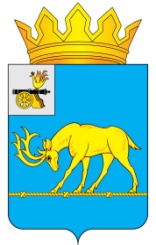 АДМИНИСТРАЦИЯ МУНИЦИПАЛЬНОГО ОБРАЗОВАНИЯ«ТЕМКИНСКИЙ РАЙОН» СМОЛЕНСКОЙ ОБЛАСТИРАСПОРЯЖЕНИЕот 17.09.2014 №  308-р                                                                                  с. ТемкиноО проведении открытого конкурса по отбору субъектов малого предпринимательства В соответствии с Федеральным законом от 24 июля 2007 г № 209-ФЗ                        "О развитии малого и среднего предпринимательства в Российской Федерации", в целях реализации долгосрочной целевой Программы «Развитие малого и среднего предпринимательства в муниципальном образовании «Темкинский район» Смоленской области на 2012-2014 годы», утвержденной постановлением Администрации  муниципального образования «Темкинский район» Смоленской области  от 02.11.2011 года № 516 с изменениями:1.Провести открытый конкурс по отбору субъектов малого предпринимательства для предоставления единовременной субсидии субъектам малого предпринимательства на компенсацию затрат, связанных с реализацией бизнес проекта приоритетных направлений (развитие бытовых услуг) в 2014 году. 2. Разместить настоящее распоряжение на сайте Администрации муниципального образования «Темкинский район» Смоленской области и   опубликовать в районной газете «Заря».3. Контроль за исполнением настоящего распоряжения возложить на начальника отдела экономики, имущественных и земельных отношений Администрации муниципального образования «Темкинский район» Смоленской области А.Н. Ручкину.  Глава Администрациимуниципального образования«Темкинский район» Смоленской области                                                Р.В. Журавлев